Przysposobienie do pracy – krawiectwo i tkactwoWielkanoc tuż, tuż. Robimy zajączki wielkanocne z włóczki  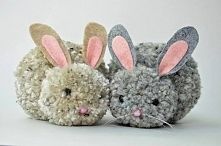 Droga młodzieży,zbliżają się Święta Wielkanocne. Tradycyjnie, z okazji każdych świąt wykonujemy własnoręcznie szereg prac, które z jednej strony doskonalą nasze umiejętności, a z drugiej strony upiększają nasz dom.Nie ma nic piękniejszego, niż samodzielnie wykonane ozdoby.Możecie pracować sami, według instrukcji zamieszczonych poniżej, lub zaangażować do wspólnej zabawy rodzeństwo i nawet rodziców.Sądzę, że umiejętności nabyte wcześniej, podczas zajęć w szkole, pozwolą Wam wykonać te prace bez większych problemów.Gdyby te jednak pojawiły się pytajcie: mnie, rodziców, babcie, rodzeństwo.Zaczynamy więc!Przygotujcie:- kawałek tektury (może być fragment opakowania np., po ryżu, kartonik po butach, okładka z bloku);- małe kłębki włóczki dowolnego koloru – przecież zajączki mogą być kolorowe. Może to być włóczka ze starej czapki, szalika, sweterka – prujemy, nawijamy ciasno na kłębek i gotowe;- nieduży kawałek materiału na uszy królika – najlepiej „włochaty” lub z ciekawym wzorem. Materiał może być z tzw. odzysku;- kolorową wstążkę,- odrobinę waty i mazak, lub dwa ciemne koraliki na oczy;- trzy podwójne „ włosy” z miotły, lub kawałek żyłki na wąsy;- cyrkiel, ołówek, nici, igłę, nożyczki.Co robimy?Wielkanocny zajączek z włóczki pięknie zaprezentuje się w Twoim wielkanocnym koszyczku lub na świątecznym stole wśród pisanek i innych wspaniałości.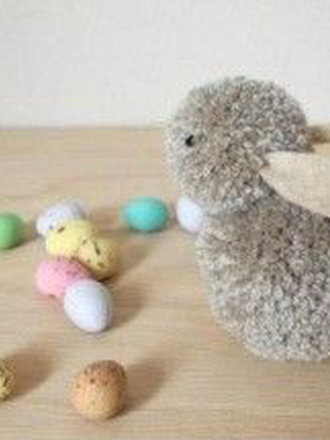 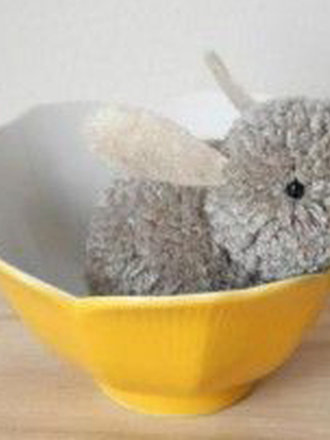          https://statictipy.iplsc.com/art/2015/w330/22034_big.jpgZajączek bez uszu? Nie, to niemożliwe!a/ Na niewielkim kawałku kartonu narysuj zajęcze uszy , a następnie wytnij je za pomocą nożyczek. Możesz posłużyć się szablonem poniżej.Wybierz formę, która bardziej Ci odpowiada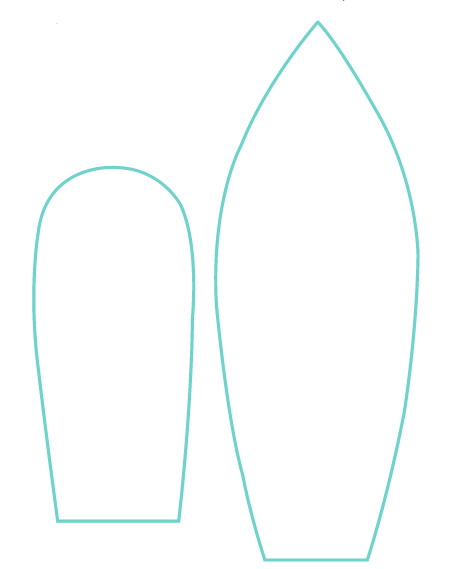 https://www.google.com/url?sa=i&url=https%3A%2F%2Fwww.igrushki-rukami-svoimi.ru%2Fkak-sshit-zajtsa-myagkie-igrushki-svoimi-rukami-vykrojki%2F&psig=AOvVaw2hr9xBT9uCaeacDnse0rgU&ust=1585165137933000&source=images&cd=vfe&ved=0CAIQjRxqFwoTCKiovrnus-gCFQAAAAAdAAAAABAqb/ Odrysuj uszy na materiale. Rysuj na lewej stronie materiału. 4 sztuki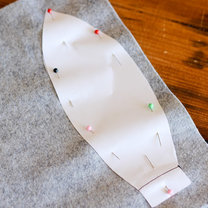 https://www.google.com/url?sa=i&url=https%3A%2F%2Ftipy.interia.pl%2Fartykul_13059%2Cjak-zrobic-opaske-z-uszami-zajaczka.html&psig=AOvVaw2hr9xBT9uCaeacDnse0rgU&ust=1585165137933000&source=images&cd=vfe&ved=0CAIQjRxqFwoTCKiovrnus-gCFQAAAAAdAAAAABAwc/ wytnij starannie uszy według narysowanych linii.d/ Złóż uszy parami – lewe strony do środka. Zepnij szpilkami.e/ Nawlecz zwykłą nitkę na igłę. Zrób pętelkę. Nitka pojedyncza.f/ Połącz uszy ściegiem fastrygowym.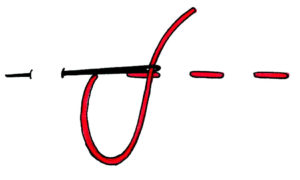 g/ Sprawdź poprawność wykonanego zadania.h/ Nawlecz na igłę z większym oczkiem grubszą nitkę w kolorze pasującym do materiału. Nitka pojedyncza, na końcu pętelka.i/ Zszyj starannie uszy przy brzegu, po prawej stronie. Zastosuj:   ścieg dziergany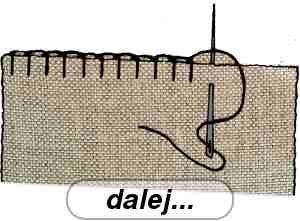 https://krawiectwo.shophurt.pl/wp-content/uploads/2018/10/krawiectwo-szycie-scieg-obrzucany-logo-300x221.jpglub  ścieg obrzucany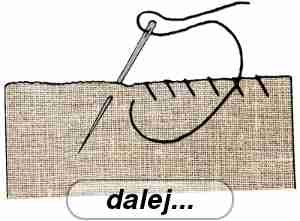 https://krawiectwo.shophurt.pl/wp-content/uploads/2018/10/krawiectwo-szycie-scieg-obrzucany-logo-300x221.jpgZnasz oba ściegi, W przypadku trudności poproś dorosłego o pomoc, lub w ostateczności sklej uszy. Pamiętaj o starannym rozpoczęciu i zakończeniu szycia.j/ Wypruj szew tymczasowy, czyli fastrygę.Uszy gotowe, podziwiaj efekty swojej pracy, ale to jeszcze nie koniec. Robimy korpusik, czyli główkę i tułów            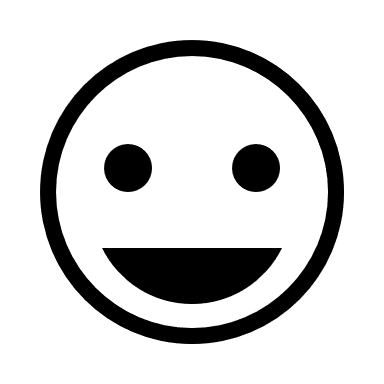 k/Korpus naszego zajączka wykonany jest z pomponików. Na ostatnich zajęciach w szkole uczyliśmy się jak je wykonywać. Ale jeszcze raz, dla przypomnienia:Wielkość uszek i pomponów dostosujesz sobie do wielkości zajączka – rysunki na szablonach można dowolnie powiększać lub pomniejszać. Wzorniki możesz wykonać również samodzielnie – nie jest to trudne.l/ GłówkaNarysuj dwa dowolne okręgi o wspólnym środku, lub skorzystaj z szablonu;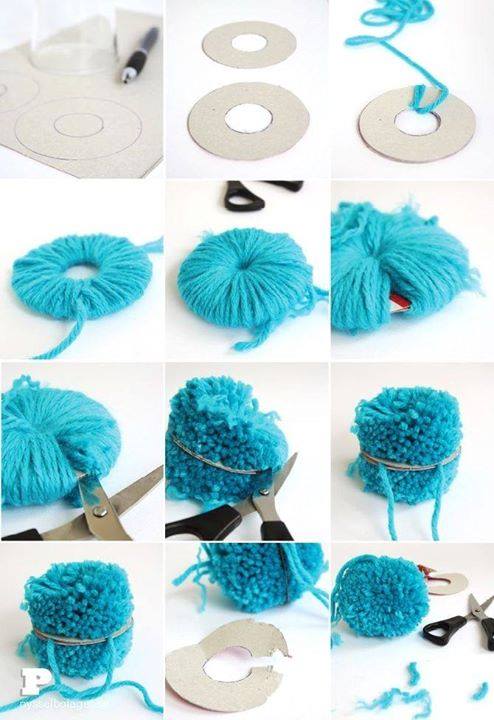 https://dompelenpomyslow.pl/wp-content/uploads/2015/09/12002104_772050316236686_5358909846099782967_n.jpg I jeszcze raz ( na wszelki wypadek) to samo.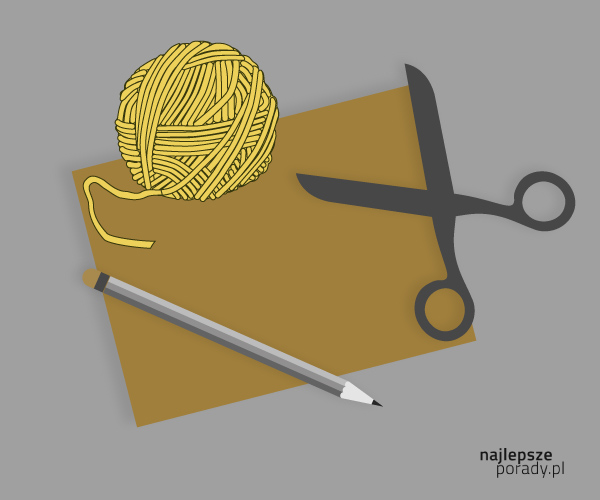 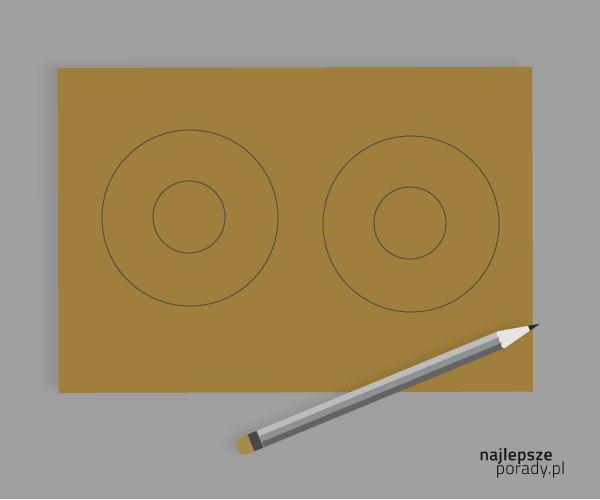 Potrzebujesz włóczkę, nożyczki, karton,                          Na kartonie narysuj dwa kółka a w środku nich drugie             ołówek/pisak.                                                                       trochę mniejsze, aby były idealnie równe możesz je od                                                                                                                        czegoś odrysować, lub narysować przy pomocy cyrkla.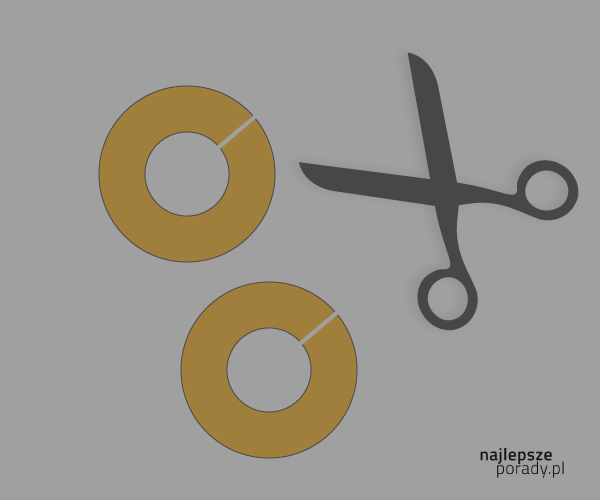 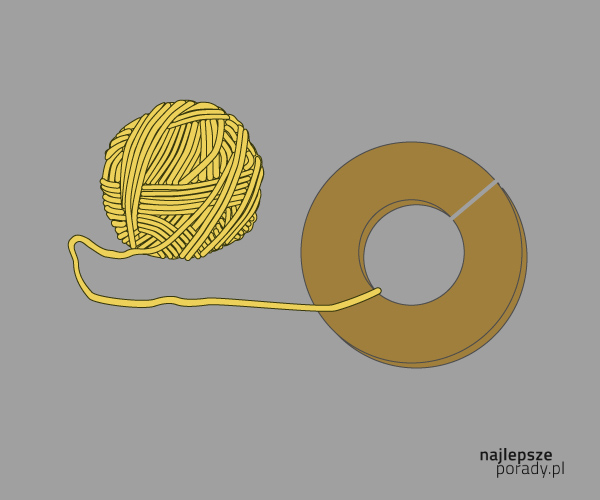 Wytnij kółka tak aby były puste w środku.                     Połącz kółka razem tak aby miejsca przecięcia obydwu                                                                                                 były w tym samym miejscu i zacznij owijać na nich                                                                                                      włóczkę.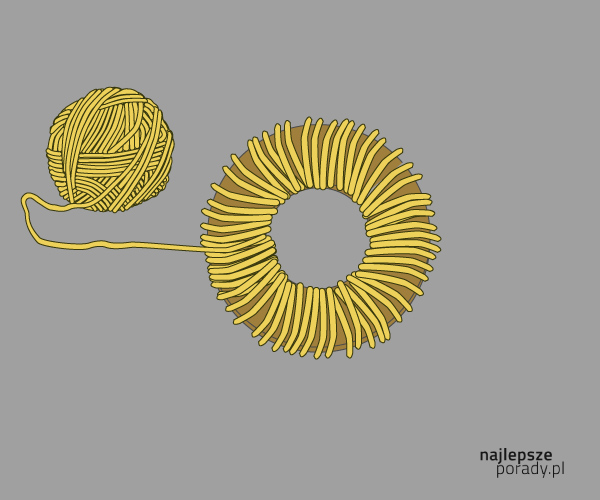 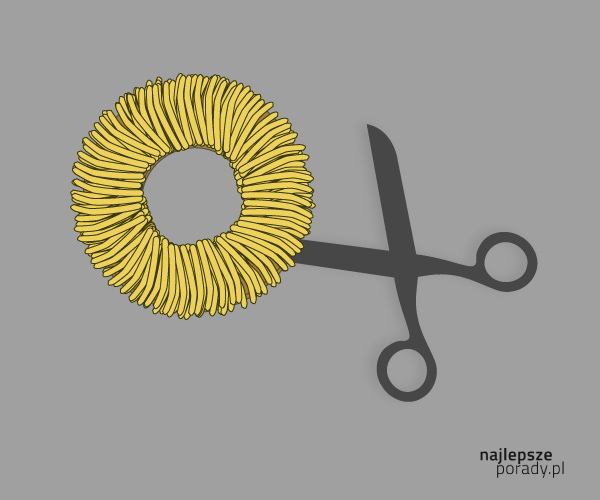   Owijaj włóczkę ciasno, staraj się jej zmieścić jak        Przetnij z boku nożyczkami.  najwięcej.                                                                                                      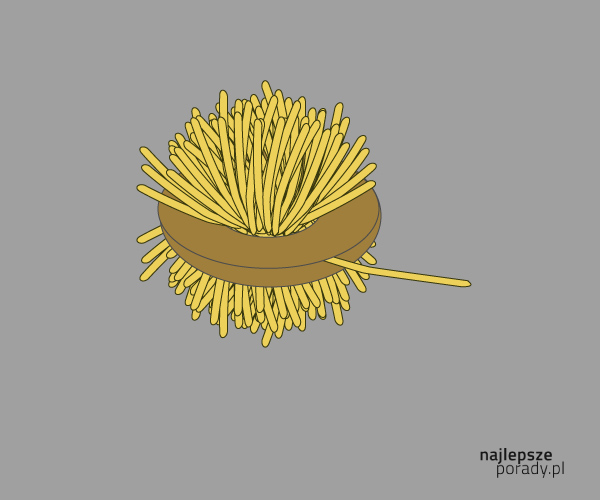 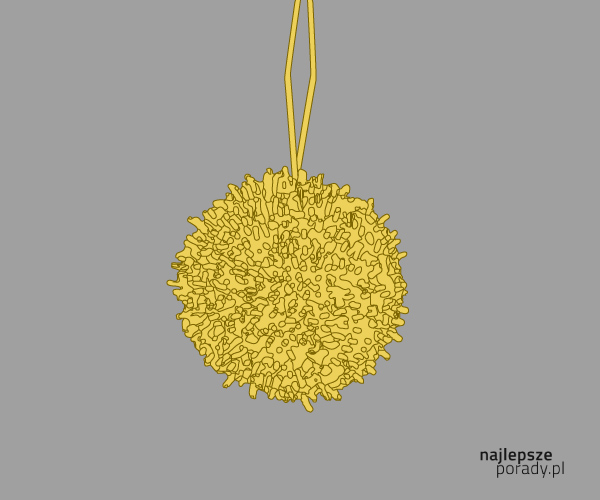 Przewiąż pomiędzy tekturkami kawałkiem włóczki     Pompon jest gotowy, jeśli wyszedł nierówny możesz go                                    a następnie je usuń.                                                           przyciąć nożyczkami.               http://www.najlepsze-porady.pl/upload/domiogrod/jak-zrobic-pompon_blok:2-image.jpg            SzablonPo wycięciu 2 kółek tej samej wielkości, wytnij następne dwa, mniejsze lub większe i postępuj zgodnie z opisem pod rysunkami.ł/ Przyklej uszy do mniejszego pompona i połącz głowę z tułowiem zwierzaka przy pomocy kleju szybkowiążącego.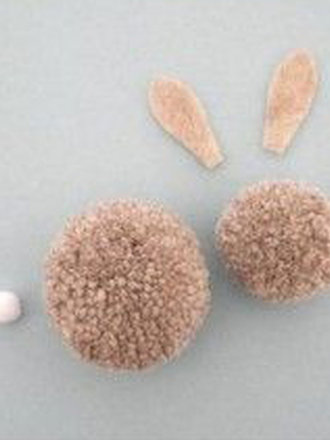 https://statictipy.iplsc.com/art/2015/w330/22034_141813_big.jpgm/ Dodaj króliczkowi oczy, nosek i wąsy, Przyklej oczka, nosek (kulka waty) i wąsy (żyłka) do główki – mniejszy pomponik;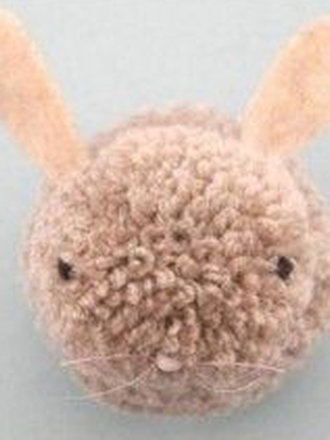 https://statictipy.iplsc.com/art/2015/w330/22034_141813_big.jpgn/ Zawiąż fantazyjnie wstążeczkę w miejscu łączenia pomponów. o/ Oceń swoją pracę i koniecznie pochwal się przed innymi.Ciesz się z dobrze wykonanego zadania!Ważne: Podziel się z nami efektami Twojej pracy. Proszę o dokumentację w formie zdjęć i ewentualnie krótki opis do 1.04. 2020 r.Macie więc dwa tygodnie na wykonanie prac.Wykonujecie dwa zajączki (króliczki). Jeden byłby smutny. Mogą się różnić.W razie wątpliwości proszę pisać. Odpowiem, wyjaśnię, pomogę.Bądźcie samodzielni i pomysłowi !1 kwietnia odniosę się do efektów Waszej pracy (oczywiście pochwalę) i zaplanujemy w jakim otoczeniu umieścimy zajączki.Życzę przyjemnej pracy i radości tworzenia. 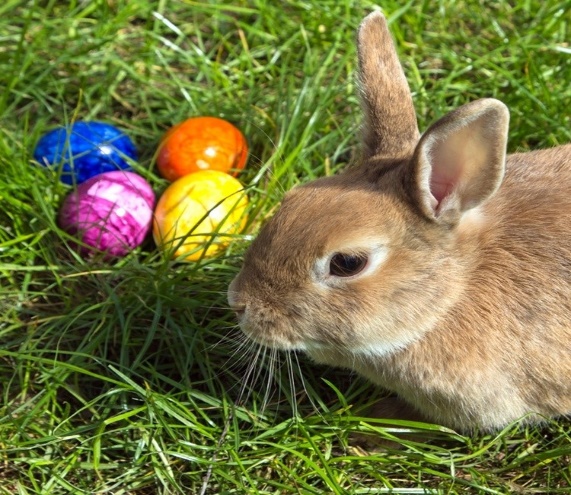 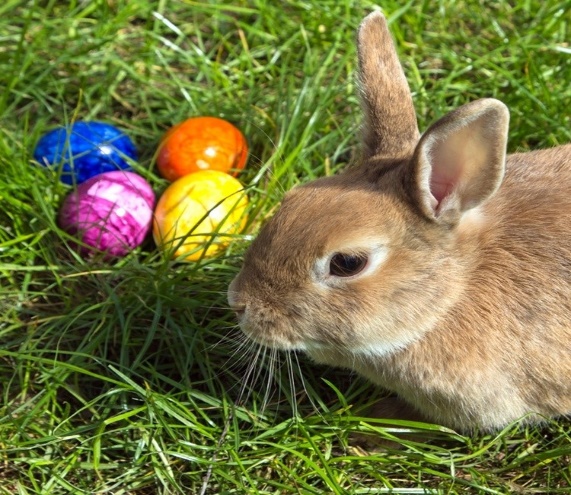                                                                                       Halina Smardzewska